國立華南高商電子商務科110學年度學生職場體驗學習心得單班 級姓 名學 號參訪日期110 年 12 月 08 日110 年 12 月 08 日參訪公司/展覽福爾摩沙雲創基地福爾摩沙雲創基地課程名稱電子商務實務電子商務實務帶隊老師沈庭聿、施賢文、康書萍沈庭聿、施賢文、康書萍一、參訪內容：(對參訪單位所提供的資源、協助、說明及課程內容等，可條列式提出你的觀察)一、參訪內容：(對參訪單位所提供的資源、協助、說明及課程內容等，可條列式提出你的觀察)一、參訪內容：(對參訪單位所提供的資源、協助、說明及課程內容等，可條列式提出你的觀察)1.1.1.二、參訪心得並於右上角附上一張照片(要有自己影像在裡面)：(說明本次參訪有那些實質的收穫，至少250字以上，直接在圖片上方按右鍵->變更圖片->換成你自己的照片。)二、參訪心得並於右上角附上一張照片(要有自己影像在裡面)：(說明本次參訪有那些實質的收穫，至少250字以上，直接在圖片上方按右鍵->變更圖片->換成你自己的照片。)二、參訪心得並於右上角附上一張照片(要有自己影像在裡面)：(說明本次參訪有那些實質的收穫，至少250字以上，直接在圖片上方按右鍵->變更圖片->換成你自己的照片。)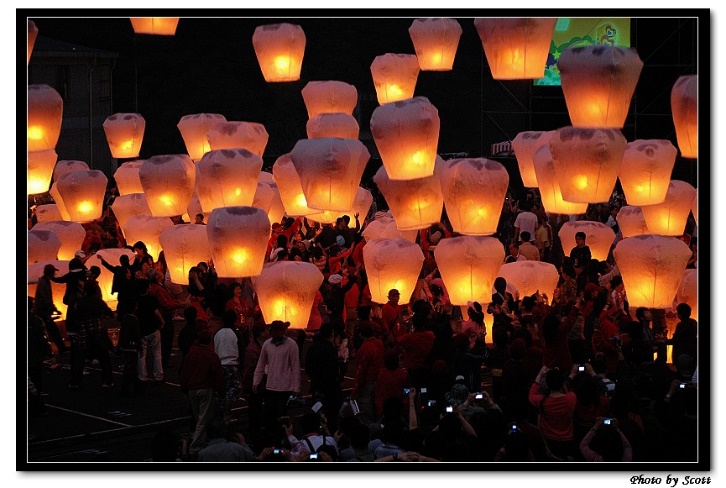 科主任簽章：科主任簽章：